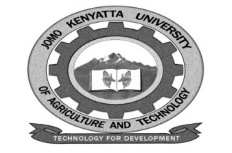  W1-2-60-1-6JOMO KENYATTA UNIVERSITY OF AGRICULTURE AND TECHNOLOGYUNIVERSITY EXAMINATIONS 2020/2021 THIRD YEAR SECOND SEMESTER EXAMINATIONS FOR THE DEGREE OF BACHELOR OF SCIENCE IN MICROBIOLOGYSBT 23834:  FOOD MICROBIOLOGYDATE: MAY 2021							       TIME: 2HOURSINSTRUCTIONS:  ANSWER ALL QUESTIONS IN SECTION A AND ANY OTHER ONE QUESTION IN SECTION BSECTION A:  48 MARKSCiting examples, highlight the various micro-organism that are responsible for food spoilage.												(6 marks)Explain the intrinsic factors that influence food spoilage.			(6 marks)Describe the various ways of determining food spoilage.			(6 marks)Explain any TWO micro-organisms that are responsible for food poisoning.	(6 marks)Explain the use of micro-organisms in processing of food or food products.	(6 marks)Outline physical methods of determining food spoilage.				(6 marks)Describe that can be preservation of food.					(6 marks)Describe briefly the process of cultivating mush rooms.				(6 marks)SECTION B:  22 MARKSQUESTION TWODiscuss the micro-organisms responsible for the spoilage of meat and meat products. 													(11 marks)Discuss the role of microorganisms in production of alcoholic beverages.	(11 marks)QUESTION THREEDiscuss the methods that can be used to ensure quality of micro-biologically produced or processed food product.								(11 marks)Discuss food spoilage.								(11 marks)QUESTION FOURDiscuss the effect of temperature on micro-organisms involved in food microbiology.											(22 marks)